XIV RALI DO COCIDO-SOLICITUD-ACREDITACIÓN DE PRENSA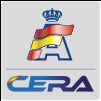 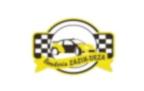 Todas las acreditaciones deberán estar presentadas antes del 12/03/2018DATOS PERSONALES DEL ACREDITADODATOS PERSONALES DEL ACREDITADODATOS PERSONALES DEL ACREDITADOApellidos:Apellidos:Apellidos:Nombre:Nombre:Nombre:DirecciónDirecciónDirecciónPoblaciónCódigo postalProvinciaTeléfonoFaxE-mailN.I.FNº Licencia Nº Licencia Desarrollara su labor como:RedactorFotógrafoCámaraRelaciones PúblicasTécnicoFirma del autorizado:Firma del autorizado:DATOS DEL MEDIODATOS DEL MEDIODATOS DEL MEDIODATOS DEL MEDIONombre:Nombre:Nombre:Nombre:Dirección:Dirección:Dirección:Dirección:Población:Código Postal:Código Postal:Provincia:Teléfono:Fax:Fax:E-Mail:NIF:NIF:NIF:NIF:Características del medio:Información GeneralPrensa DeportivaProductora de VideoAgencia de FotografíaRadioTelevisiónOtrosCaracterísticas del medio:Información GeneralPrensa DeportivaProductora de VideoAgencia de FotografíaRadioTelevisiónOtrosFirma y sello de la Empresa:Firma y sello de la Empresa: